Как разглядеть в малыше архитектора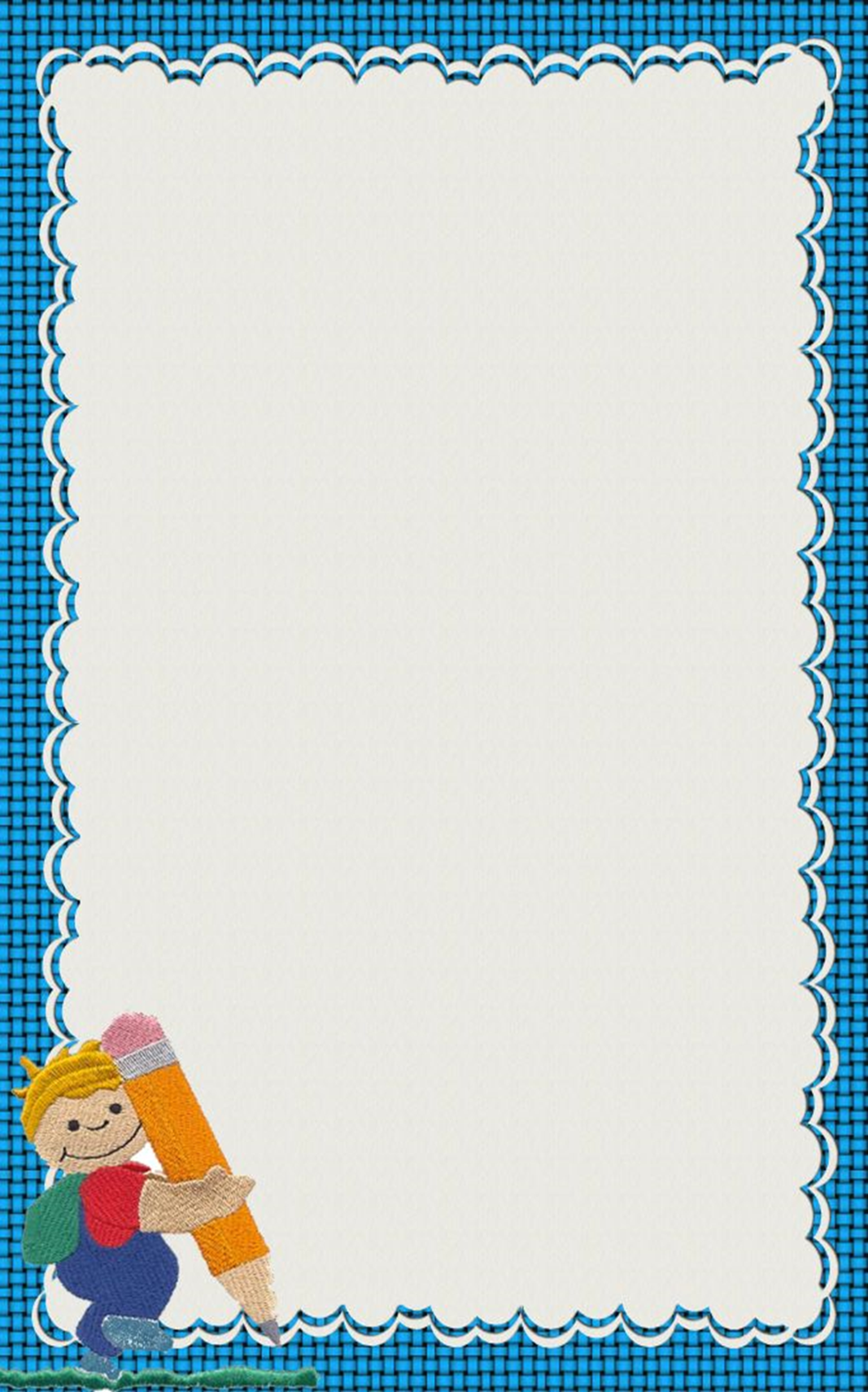 Есть классический подход: увидеть однажды, что «малыш любит строить домики». Строить домики-укрытия любят все дети. Но если из любого конструктора малыш строит в первую очередь дом, а не машинку – скорее всего ему это важно и нужно. И шансы стать архитектором у него есть. Но не обязательно архитектура должна стать его профессией. Профессиональная ориентация – это уже у подростков. Готовы ли они идти в архитекторы и заниматься этим всю жизнь, или это просто увлечение – это уже решится гораздо позже.Сейчас важно дать основное количество знаний, которые пригодятся и любому художнику (в самом широком смысле этого слова) и просто для расширения кругозора.А это:Представления об архитектуре как искусстве создавать сооружения, их комплексы, необходимые людям для жизни и деятельности, о разных видах архитектуры (промышленные, общественные, жилые здания; сооружение мостов, оформление площадей, набережных, памятников).Особенности архитектуры, ее функции (польза, прочность, красота). Польза связана с назначением сооружения (функциональность), отсюда - особенность конструкции; прочность означает то, что конструкция должна быть устойчивой, надежной, удобной для людей (например, широкий, прочный фундамент у здания, устойчивость стен и перекрытий); сооружение должно быть красивым и хорошо вписываться в окружающую среду.Декоративные элементы.Роль материала, из которого строится здание, величина и протяженность объемов, расположение их по вертикали и горизонтали, использование различных архитектурных украшений (колонны, портики, арки, решетки, скульптуры, монументальная живопись, мозаика и др.).Подведение детей к пониманию типичного, обобщенного образа сооружения (например, все дома имеют цоколь, стены, крышу, двери, окна) и характерного, индивидуального (Московский Кремль, Адмиралтейство, Большой театр и др.).Гармония объекта с окружающим пространством. Эстетический образ города. На экскурсиях, прогулках дети знакомятся с архитектурой своего города, рассматривают фотографии, иллюстрации, изображающие различные сооружения, приобретают практические умения (строить из имеющегося в группе материала здания, мосты, улицы города, бытовые сооружения), используют полученные знания в рисовании, аппликации, лепке.Известные архитектурные сооружения России и мира.Труд архитектора. Подведение к пониманию того, что автор-творец целенаправленно отбирает средства выразительности для создания более выразительного образа. Выделение творческой манеры некоторых художников и скульпторов. При чтении литературных произведений, сказок обращать внимание детей на описание сказочных домиков (теремок, рукавичка, избушка на курьих ножках), дворцов.Начальные ценностностные установки, уважительное отношение к промыслам родного края; развитие и поддержка детского интереса к истории народных промыслов и искусства, необычным предметам, интересным художественным образам. Поддержка стремления отразить впечатления и представления в собственной деятельности.Проявлять предпочтения и интересы в форме коллекционирования, увлечения ручным трудом, продуктивной деятельности.